El Proceso de Diseño Base de datos. – 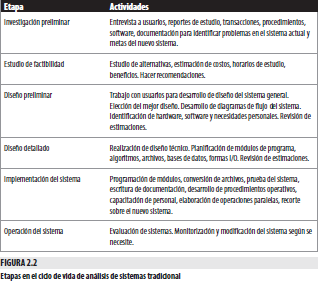 .